2018年8月12日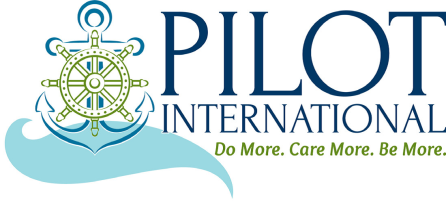     クラブ会長　　各位PI日本ディストリクトガバナー 　牧野　裕子第97回PICナッシュビル大会報告書例年になく酷暑の夏を、会員の皆様お元気でお過ごしでしょうか。豪雨災害に遭われた方々が、少しでも早く日常を取り戻されるように、心より願っています。各クラブでは、新年度も2か月目となり本格的な活動を始められたことと思います。　お陰様で、第97回パイロットインターナショナルコンベンションは滞りなく終了し、帰国報告、写真等はディストリクトホームページにすでに掲載しております。　予算案・バイローズ改正・役員選出の審議は真剣に行われ、様々なワークショップは楽しく盛り上がり、参加者は、パイロットの100周年に向けたエネルギッシュな動きを身をもって感じることが出来ました。本日は、第97回PICナッシュビル大会報告書として下記の内容をお送りします。PIコンベンションにつきましては、今期研修会でご報告申し上げる予定です。報告書は　　クラブ会員の皆様にもご回覧下さいますようお願い申し上げます。記★　第97回PICナッシュビル大会　概要（　添付②　）★　大会スケジュール　　　　　　　　　（　添付③　）★　審議結果　　　　　　　　　　①　バイローズ改正　　　　　　　（　添付④　）　　　　　　　　②　予算審議　　　　　　　　　　（　添付⑤　）　　　　　　　　③　PI役員改正　 　　　　　　　（　　〃　　）★　ワークショップ報告　　　　　　　　（　添付⑥　）